TANGMERE PARISH COUNCIL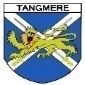 					                     Caroline Davison  Clerk to the Council				Tangmere Village Centre							Malcolm Road								               Tangmere								PO20 2HH							0203 904 0980						clerk@tangmere-pc.gov.ukTANGMERE PARISH COUNCILFULL COUNCIL MEETINGThursday 11 January 2024 Councillors are hereby summoned to attend the Full Council Meeting of Tangmere Parish Council to be held in the Main HallVillage Centre, Malcolm Road, Tangmere PO20 2HS on Thursday 11 January 2024 commencing at 7.00pmCaroline Davison
4 January 2024 				                             		  Caroline DavisonParish ClerkAGENDAApologies for AbsenceTo receive apologies for absence and to approve reasons for absence.Declarations of InterestTo receive from Members any declarations of disclosable pecuniary and non-pecuniary interests in relation to any items included on the Agenda for this meeting required to be disclosed by the Localism Act 2011 and the Tangmere Members’ Code of Conduct. MinutesTo approve as an accurate record the minutes of the Full Council Meeting held on 23 November 2023(These minutes have been circulated to members prior to this Meeting.) Chichester District Councillor ReportTo receive a report from the District Councillor, Councillor David Betts.West Sussex County Councillor ReportTo receive a report from the West Sussex County Councillor, Councillor Simon Oakley.Public ParticipationMembers of the public present may make representations or raise questions on issues included on the agenda. This session to be conducted in accordance with Standing Order 3 e to 3 k.  To include a representation by Sandra Cropper in respect of traffic issues in the Parish.BudgetTo consider the recommendations of the Finance Committee and agree the budget and Council Tax requirement for 2024/25.(Papers for this have been circulated to all Councillors prior to this Meeting).Finance and GovernanceTo note the payments and receipts to end December 2023 for Parish Council and Village Centre.To note any payments above £500 made to end December 2023 for Parish Council and Village Centre.To consider a grant application from Tangmere Local History Group for ongoing financial support towards the hosting and service charges for a new website.  (Members are advised that decisions made in relation to the Budget will affect discussions relating to this item).To note that the next Finance Committee Meeting has been scheduled for 20 February 2024 Planning Applications and DecisionsTo consider the Council’s observations on the CDC planning applications made since last meeting (see attached list).To note the CDC planning decisions made since last meeting (see attached list).To note that on 2 January 2024 notification was received from the Planning Department at Chichester District Council that, due to widespread objections, the planning application for the Highways Depot at Halnaker had been withdrawn.To note that the A27 between Fontwell and Arundel will be subject to closures for resurfacing works between 20.00GMT and 06.00 for a period of around eight weeks commencing 15 January 2024.  The first phase of work will include the closure of the A27 eastbound between the Fontwell East and Ford roundabouts for two weeks from 15 January 2024.Operation WatershedTo note that following approval of the Operation Watershed Grant Funding Application the drainage works to the culvert running alongside Tangmere Road will be undertaken end January/beginning February 2024. S106 Projects To receive an update report from the Clerk in respect of the identified S106 projects.To consider a funding requirement from Stripe Ltd to provide ongoing Consultancy Services for tendering and planning.Recommended that the additional funding requirement is agreed and an application is submitted to Chichester District Council for additional S106 Community Facilities funding.  Preparation and submissions of this application to be delegated to the Clerk in consultation with the Chairman.UK Shared Prosperity Fund (UKPF) and Rural England Prosperity Fund (REPF)To note that following a preliminary meeting with James Brigden from Chichester District Council, applications for financial support from REPF were submitted for the following three projects:New Stage FlooringOutdoor Space for NurseryPhase 2: Village Centre Sustainability Project  Minutes and Reports from Village Centre Committee      To receive and note the draft minutes from the Village Centre Committee held      on 12 December 2023.      To note that:Works to install the new kitchenette and storage cupboard in the Community Hall are scheduled to commence on 29 January 2024.The Community Hall will be closed for all bookings between 27 January and 29 February 2024.  Thereafter the Community Hall will be available for evening bookings only.The Community Hall has availability on a Monday, Wednesday and Thursday evening (after 6.00pm) for regular or one-off hirers from 1 March 2024. Tangmere Scouts will be meeting at Tangmere Village Centre on a Friday Evening from January 2024.There are proposals to start a Youth Café to run on a Tuesday Evening in the Community Hall.Teddy Wilfs Nursery will be running a Holiday Club during the February Half Term for Early Years Foundation Stage (EYFS) children.Following the necessity to remove the worn carpet from the stage, the stage floor has been newly painted in time for the Pantomime at the end of January. Key items from Village Centre Committee requiring action or decision by Full Council have been included as separate Agenda Items.Minutes & Reports from Environment CommitteeTo receive and note the draft minutes from the Environment Committee held on 5 December 2023.To note that key items from the Environment Committee requiring action or decision by Full Council have been included elsewhere on this AgendaSafer Travel to SchoolTo receive an update report from the Chairman.CorrespondenceTo note any items of correspondence received since last meeting.Agenda Items for Future MeetingsTo include: Governance Documents  Dates of Forthcoming Meetings	Unless otherwise stated all meetings to commence at 7.00pm.Exclusion of the Press and PublicRecommended that under the Public Bodies (Admission to Meetings) Act 1960, the public and representatives of the press and broadcast media be excluded from the meeting during the consideration of the following items of business as publicity would be prejudicial to the public interest because of the confidential nature of the business to be transacted.Public ArtPublic AttendanceMembers of the public are very welcome to attend this meeting.  If you would like to make comments or have a view on any item on this Agenda you wish to have taken into consideration, you are invited to write to the Clerk or contact a Parish Councillor prior to the meeting.Filming and Use of Social MediaDuring this meeting the public are permitted to film the Council in the public session of a meeting or use social media, providing it does not disrupt the meeting.  The audience should not be filmed.  You are encouraged to let the Clerk know in advance if you wish to film.  All members of the public are requested to switch their mobile devices to silent for the duration of the meeting.  (The Local Authorities (Executive Arrangements) (Meetings and Access to Information) (England) Regulations 2012).Date of MeetingCommittee23 January 2024TAAG6 February 2024Environment Committee Meeting13 February 2024Village Centre Committee Meeting20 February 2024Finance Committee Meeting7 March 2024Parish Council Meeting19 March 2024TAAG28 March 2024Annual Parish Meeting